RICHMOND RECREATIONPAINTED SEASHELLSSUPPLIES:-SEASHELLS-PAINT-PAINT BRUSHES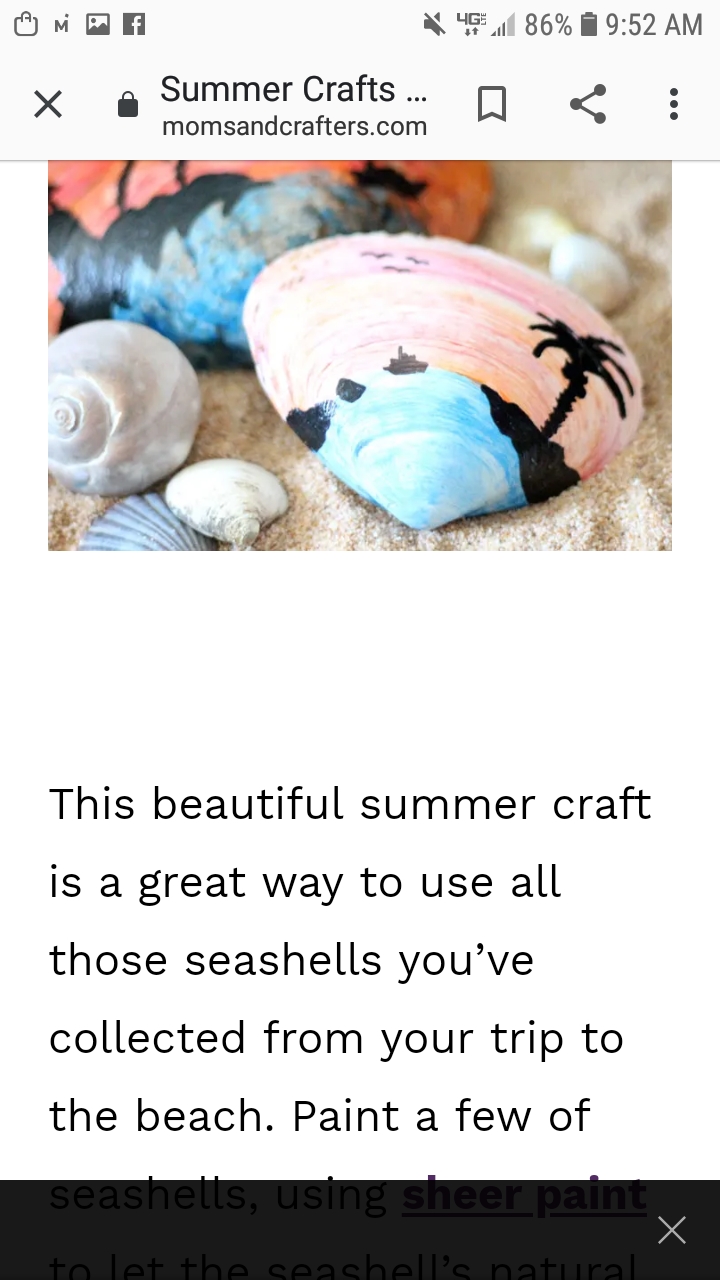 